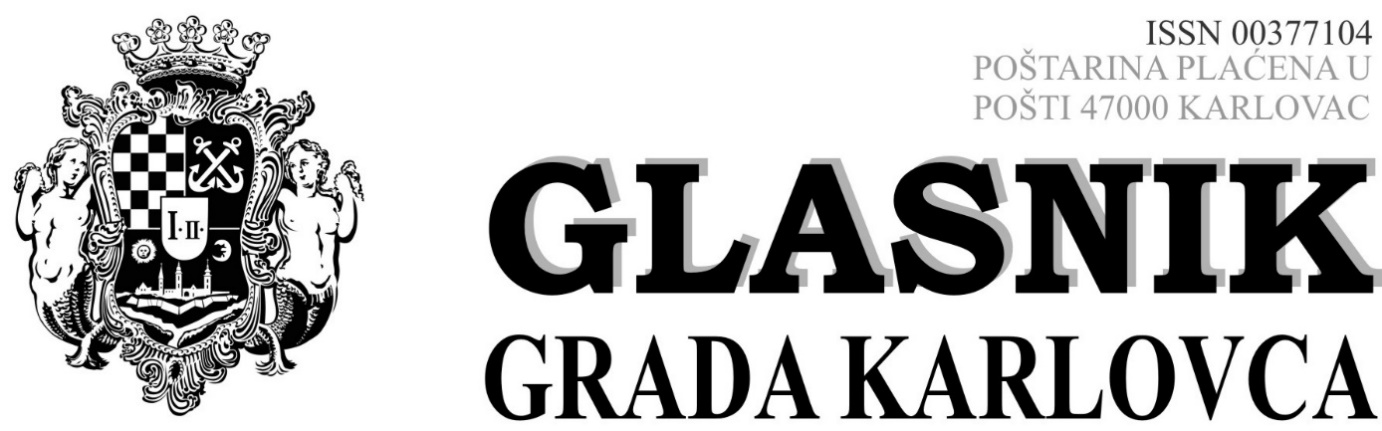          Izlazi prema potrebi                          Broj 14	 Godina LV.	               Karlovac 24. kolovoza 2022. GRADONAČELNIK GRADA KARLOVCA										str.218. ZAKLJUČAK		o prihvaćanju pokroviteljstva					1438.219. ZAKLJUČAK 		o davanju suglasnosti na Izmjene i dopune Odluke o cijeni vodnih usluga							1438.GRADOAČELNIKGRADA KARLOVCA218. Gradonačelnik Grada Karlovca na temelju članka 44. Statuta Grada Karlovca (Glasnik Grada Karlovca broj 9/2021 – potpuni tekst) dana 27.7.2022. godine donosiZAKLJUČAKo prihvaćanju pokroviteljstvaI.Grad Karlovac prihvaća pokroviteljstvo održavanja 11. Međunarodnog turnira U-16 „Branko Čavlović – Čavlek“ koji će se održati od 31. 7. 2022. do 3. 8. 2022.II.Grad Karlovac će kao suorganizator, za navedeni termin, osigurati korištenje Nogometnog stadiona „Branko Čavlović – Čavlek“, bez plaćanja naknade.III.Nadležni Upravni odjel može obaviti kontrolu na licu mjesta o načinu korištenja prostora.IV.Ovaj zaključak će biti objavljen u Glasniku Grada Karlovca.GRADONAČELNIKKLASA: 024-01/22-01/286URBROJ: 2133-1-03/06-22-2GRADONAČELNIKDamir Mandić, dipl.teol., v.r.219. Na temelju članka 109. Zakona o vodnim uslugama (Narodne novine 66/19) i članka 44. i 98. Statuta Grada Karlovca (Glasnik Grada Karlovca 9/21 – potpuni tekst, 10/22) Gradonačelnik grada Karlovca donosi sljedeći, ZAKLJUČAKo davanju suglasnosti na Izmjene i dopune Odluke o cijeni vodnih uslugaIDaje se suglasnost trgovačkom društvu Vodovod i kanalizacija d.o.o. Karlovac, Gažanski trg 8, na Izmjene i dopune Odluke o cijeni vodnih usluga, URBROJ: 3-0089-0002. II	Ovaj Zaključak objaviti će se u Glasniku Grada Karlovca. GRADONAČELNIKKLASA: 307-06/22-02/03UR.BORJ: 2133-1-09/02U Karlovcu, 29.7.2022. god.       GRADONAČELNIKDamir Mandić dipl. teol., v.r. GLASNIK GRADA KARLOVCA - službeni list Grada Karlovca Glavni i odgovorni  urednik : Vlatko Kovačić ,mag. iur., viši savjetnik za pravne poslove i poslove gradonačelnika, Banjavčićeva 9 , Karlovac; tel. 047/628-105Tehnička priprema: Ured gradonačelnika		